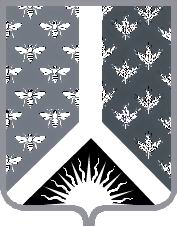                АДМИНИСТРАЦИЯ              НОВОКУЗНЕЦКОГО   МУНИЦИПАЛЬНОГО РАЙОНА 654041, г.Новокзнецк, ул. Сеченова, 25                  тел., факс 32-08-02АКТ № 8-20/ПЗО РЕЗУЛЬТАТАХ ПРОВЕРКИ СОБЛЮДЕНИЯ ТРЕБОВАНИЙ ЗАКОНОДАТЕЛЬСТВА РОССИЙСКОЙ ФЕДЕРАЦИИ И ИНЫХ НОРМАТИВНЫХ ПРАВОВЫХ АКТОВ РОССИЙСКОЙ ФЕДЕРАЦИИ «30» сентября 2020					       	                                                 г. Новокузнецк1. Основание для проведения плановой проверки: В соответствии со статьей 99 Федерального закона РФ «О контрактной системе в сфере закупок товаров, работ, услуг для обеспечения государственных и муниципальных услуг» от 05.04.2013 г. № 44–ФЗ (далее по тексту Закон от 05.04.2013 г. №44-ФЗ), согласно  Распоряжения № 1487 от 28.08.2020г. «О проведении плановой проверки в отношении муниципального бюджетного учреждения «Комплексное обслуживание объектов социальной сферы» МО «Новокузнецкий муниципальный район».2. Объекты плановой проверки: МБУ «Комплексное обслуживание объектов социальной сферы» МО «Новокузнецкий муниципальный район» (ИНН/КПП 4252005928/425201001). Организационно-правовая форма – бюджетное учреждение, форма собственности – муниципальная. Адрес местонахождения: Российская Федерация, 654201, Кемеровская область, Новокузнецкий район, с.Сосновка, ул.Целинная, 57. Фактический адрес (почтовый): 654006, Кемеровская область, город Новокузнецк, ул.Фестивальная, 23.3. Цели плановой проверки:Предупреждение, выявление и недопущение нарушений законодательства РФ и иных нормативных правовых актов о контрактной системе в сфере закупок при осуществлении закупок для муниципальных нужд;Оценка обоснованности планирования закупок;Анализ и оценка результатов закупок, достижения целей осуществления закупок.	4. Срок проведения плановой проверки объекта: с 07.09.2020 по 01.10.2020.5. Проверяемый период: с  01.01.2019 по 01.02.2020.6. Краткая характеристика проверяемой сферы:Муниципальное бюджетное учреждение «Комплексное обслуживание объектов социальной сферы» муниципального образования «Новокузнецкий муниципальный район» создано МО «Новокузнецкий муниципальный район» для предоставления услуг по комплексному обслуживанию объектов социальной сферы Новокузнецкого муниципального района.Полное наименование - Муниципальное бюджетное учреждение «Комплексное обслуживание объектов социальной сферы» муниципального образования «Новокузнецкий муниципальный район».Сокращенное наименование – МБУ «КООСС НМР».МБУ «КООСС НМР» является некоммерческой организацией.Собственником  имущества МБУ «КООСС НМР» является МО «Новокузнецкий муниципальный район». Полномочия учредителя  и собственника имущества МБУ «КООСС НМР» осуществляет администрация Новокузнецкого муниципального района. Муниципальное задание для МБУ «КООСС НМР» в соответствии с его основными видами деятельности утверждает учредитель. МБУ «КООСС НМР» не вправе отказаться от выполнения муниципального задания. МБУ «КООСС НМР» является юридическим лицом, имеет обособленное имущество, смету доходов и расходов, лицевые счета в отделении г. Новокузнецка Управления федерального казначейства по Кемеровской области, печать со своим наименование, бланки, штампы. МБУ «КООСС НМР» от своего имени приобретает и осуществляет имущественные и неимущественные права, выступает истцом и ответчиком в суде в соответствии с действующим законодательством РФ.МБУ «КООСС НМР» вправе осуществлять приносящую доходы деятельность и иные виды деятельности, не являющиеся основными видами деятельности, лишь постольку, поскольку это служит достижению целей, ради которых оно создано. Доходы, полученные от такой деятельности и приобретенное за счет этих доходов имущество, поступают в самостоятельное распоряжение МБУ «КООСС НМР».В своей деятельности МБУ «КООСС НМР» руководствуется нормативными правовыми актами РФ, Кемеровской области, МО «Новокузнецкий муниципальный район», настоящим Уставом.МБУ «КООСС НМР» создано с целью осуществления, предусмотренных Федеральным законом от 06.10.2003 №131 «Об общих принципах организации местного самоуправления в Российской Федерации», полномочий органов местного самоуправления по обеспечению деятельности объектов социальной сферы Новокузнецкого муниципального района. Основными целями деятельности МБУ «КООСС НМР» являются:- выполнение работ, оказание услуг по техническому обслуживанию котельных социальной сферы;- комплексное обслуживание объектов социальной сферы Новокузнецкого муниципального район (учреждения: образования, культуры и социальной политики). Основными видами деятельности МБУ «КООСС НМР» по обслуживанию объектов социальной сферы Новокузнецкого муниципального района являются:- деятельность по обеспечению работоспособности котельных, осуществляющих теплоснабжение, объектов социальной сферы;- комплексное обслуживание;- эксплуатация и текущий ремонт зданий и сооружений учреждений социальной сферы;- проведение работ по текущему ремонту зданий, сооружений и оборудования котельных, обеспечивающих тепловой энергией объекты социальной сферы;- иные виды деятельности, соответствующие целям создания МБУ «КООСС НМР».Имущество МБУ «КООСС НМР» является муниципальной собственностью МО «Новокузнецкий муниципальный район» и может быть использовано только для осуществления целей и видов деятельности МБУ «КООСС НМР».Имущество МБУ «КООСС НМР» закрепляется за ним на праве оперативного управления. МБУ «КООСС НМР»  не вправе распоряжаться закрепленным за ним имуществом.Финансовое обеспечение выполнения муниципального задания МБУ «КООСС НМР» осуществляется в виде субсидий из бюджета Новокузнецкого муниципального района, объем которых рассчитывается в соответствии с нормативами, необходимыми на выполнение муниципального задания и содержание имущества учредителя в надлежащем состоянии в соответствии с порядком, утвержденным органом местного самоуправления. Уменьшение объема субсидий осуществляется только при соответствующем изменении муниципального задания. Контроль за использованием по назначению и сохранностью имуществу, закрепленного за МБУ «КООСС НМР» на праве оперативного управления, осуществляет учредитель, в порядке, установленном нормативными правовыми актами  Российской Федерации, Кемеровской области, МО «Новокузнецкий муниципальный район».МБУ «КООСС НМР» имеет право:- самостоятельно осуществлять функции в соответствии с уставными целями и видами деятельности;- создавать представительства и филиалы в соответствии с уставными целями и видами деятельности в порядке, установленном законодательством РФ, по согласованию с учредителем;- заключать сделки с юридическими и физическими лицами в порядке, установленном гражданским законодательством и иными нормативными правовыми актами РФ и МО «Новокузнецкий муниципальный район».МБУ «КООСС НМР» обязано:- осуществлять деятельность в соответствии с целями и видами деятельности учреждения, установленными настоящим уставом;- обеспечивать сохранность и эффективное использование муниципального имущества, а также соблюдать установленный законодательством РФ и настоящим уставом порядок отчуждения и списания пришедшего в негодность имущества, находящегося в МБУ «КООСС НМР» на праве оперативного управления;- своевременно представлять бухгалтерскую и статистическую отчетность, в том числе учредителю, и уплачивать налоги в порядке и размерах, установленных законодательством РФ;- добросовестно выполнять обязательства в соответствии с заключенными договорами и муниципальными контрактами;- составлять и утверждать план финансово-хозяйственной деятельности в порядке, определенном учредителем и в соответствии с требованиями, установленными Министерством финансов РФ;- обеспечивать соблюдение трудовых прав и гарантий работников МБУ «КООСС НМР» в порядке, установленном законодательством РФ;- обеспечивать своевременно и в полном объеме выплату работникам МБУ «КООСС НМР» заработной платы и иных выплат, производить индексацию заработной платы в соответствии с действующим законодательством РФ;- составлять отчет о результатах своей деятельности и об использовании закрепленного за ним муниципального имущества в порядке, определенном учредителем и в соответствии с общими требованиями, установленными Министерством финансов РФ.За неисполнение или ненадлежащее исполнение своих обязанностей МБУ «КООСС НМР» несет ответственность, установленную законодательством РФ.Единоличным исполнительным органом МБУ «КООСС НМР» является директор. Директор осуществляет текущее руководство деятельностью учреждения, назначается и освобождается от должности распоряжением администрации Новокузнецкого муниципального района.В проверяемом периоде при осуществлении закупок для муниципальных нужд МБУ «КООСС НМР» Заказчиком выступал:- с 12.11.2018г. по настоящее время в лице и.о. директора Цыганкова О.В., действующего на основании распоряжения администрации Новокузнецкого муниципального района от 12.11.2018 №3012;- с 02.12.2019 по настоящее время в лице директора Засыпалова Д.А., действующего на основании распоряжения администрации Новокузнецкого муниципального района от 02.12.2019 №2966.В ходе аналитического мероприятия были выборочно проверены следующие документы: утвержденные аукционные документации, заявки участников электронных аукционов, контракты, договоры и другие документы.7. В ходе контрольных мероприятий установлено следующее: 7.1. Организационное и нормативное обеспечение закупок у объекта проверки.7.1.1. Директор МБУ «КООСС НМР» за проверяемый период назначал контрактных управляющих следующими приказами:- с 12.01.2019г. по настоящее время назначен ответственным за осуществление закупок и исполнение контрактов А.П. Андрейченко приказом № 1т от 12.01.2019г.В соответствии с ч.6 ст. 38 Закона от 05.04.2013 № 44-ФЗ, работники контрактной службы, контрактный управляющий должны иметь высшее образование или дополнительное профессиональное образование в сфере закупок. В соответствии с ч.23 ст.112 Закона от 05.04.2013 № 44-ФЗ, до 01.01.2017г. работником контрактной службы или контрактным управляющим может быть лицо, имеющее профессиональное образование или дополнительное профессиональное образование в сфере размещения заказов на поставки товаров, выполнение работ, оказание услуг для государственных и муниципальных нужд.Кроме того, принцип профессионализма Заказчика заложен в ст.9 Закона от 05.04.2013 № 44-ФЗ. Так, согласно ст.9 Закона от 05.04.2013 № 44-ФЗ, контрактная система в сфере закупок предусматривает осуществление деятельности Заказчика на профессиональной основе, с привлечением квалифицированных специалистов, обладающих  теоретическими знаниями и навыками работы в сфере закупок. Заказчики принимают меры по поддержанию и повышению уровня квалификации и профессионального образования должностных лиц, занятых в сфере закупок, в том числе, путем повышения квалификации или профессиональной переподготовки в сфере закупок, в соответствии с законодательством РФ.Контрактный управляющий Андрейченко Алексей Петрович получил профессиональную переподготовку в сфере закупок 27.12.2013, согласно номеру удостоверения № АА № 000485 о повышении квалификации от ГТУ МИРЭА (Приложение № 1). 7.2. Оценка системы планирования закупок.7.2.1. Согласно ч.8 ст.17 Закона от 05.04.2013 г. №44-ФЗ план закупок формируется бюджетным учреждением, государственным, муниципальным унитарными предприятиями при планировании финансово-хозяйственной деятельности бюджетного учреждения, государственного, муниципального унитарных предприятий и утверждается в течение десяти рабочих дней после утверждения соответственно плана финансово-хозяйственной деятельности бюджетного учреждения, плана (программы) финансово-хозяйственной деятельности государственного, муниципального унитарных предприятий.По ч.9 ст.17 Закона от 05.04.2013 г. №44-ФЗ утвержденный план закупок подлежит размещению в единой информационной системе в течение трех рабочих дней со дня утверждения или изменения такого плана.В нарушение указанных норм Заказчик утвердил «План закупок товаров, работ, услуг для обеспечения нужд субъекта Российской Федерации и муниципальных нужд на 2019 финансовый год и на плановый период 2020 и 2021 годов» (далее – План закупок) 01.02.2019г. за подписью директора Д.А. Засыпалова, а разместил План закупок в единой информационной системе 07.02.2019г. (Приложение № 2).Данное нарушение содержит признаки административного правонарушения,  предусмотренные ч.4 ст.7.29.3 КОАП РФ, в соответствии с которой нарушение срока утверждения плана закупок, плана-графика закупок (вносимых в эти планы изменений) или срока размещения плана закупок, плана-графика закупок (вносимых в эти планы изменений) в единой информационной системе в сфере закупок, - влечет наложение административного штрафа на должностных лиц в размере от 5,00 тыс. руб. до 30,00 тыс. руб. 7.2.2. В соответствии с ч.11 ст. 21 Закона от 05.04.2013 г. № 44-ФЗ обязательным документом, на основании которого осуществляются закупки, является План-график. Согласно ч.15 ст.21 Закона от 05.04.2013 г. № 44-ФЗ План-график  размещается в течение 3-х рабочих дней с даты утверждения или изменения Плана-графика в единой информационной системе.  «План-график закупок товаров, работ, услуг для обеспечения нужд субъекта Российской Федерации и муниципальных нужд на 2019 год» (далее по тексту План-график на 2019 год) утвержден 11.02.2019г. за подписью директора Д.А.Засыпалова и размещен на официальном сайте РФ в сети «Интернет» www.zakupki.gov.ru 15.02.2019 г.  Таким образом, Заказчиком нарушен срок размещения План-графика на официальном сайте www.zakupki.gov.ru, предусмотренный ст. 15 Закона от 05.04.2013г. № 44-ФЗ (Приложение № 3).Данное нарушение содержит признаки административного правонарушения,  предусмотренные ч.4 ст.7.29.3 КОАП РФ, в соответствии с которой нарушение срока утверждения плана закупок, плана-графика закупок (вносимых в эти планы изменений) или срока размещения плана закупок, плана-графика закупок (вносимых в эти планы изменений) в единой информационной системе в сфере закупок, - влечет наложение административного штрафа на должностных лиц в размере от 5,00 тыс. руб. до 30,00 тыс. руб. 7.3. Анализ количества и объемов закупок объекта проверки за проверяемый период, в том числе в разрезе способов осуществления закупок (конкурентные способы, закупки у единственного поставщика (подрядчика, исполнителя), включая закупки до 100 тыс. рублей).7.3.1. Анализ закупок показал, что в проверяемом периоде МБУ «КООСС НМР» осуществлял закупки конкурентными способами (электронный аукцион) и неконкурентными способами (закупка у единственного поставщика), отдавая предпочтение неконкурентным способам определения поставщика (подрядчика, исполнителя) в соответствии с принципами Законодательства РФ о контрактной системе.В 2019 году МБУ «КООСС НМР» заключил 45 договоров на сумму 1 954,8 тыс. руб. на основании п. 4 ч.1 ст. 93 Закона от 05.04.2013 г. № 44-ФЗ, согласно которого Заказчику предоставлено право на осуществление закупки товара, работы, услуги у единственного поставщика (подрядчика, исполнителя) на сумму, не превышающую ста тысяч рублей. При этом годовой объем закупок, которые Заказчик вправе осуществить на основании п.4 ч.1 ст.93 Закона от 05.04.2013 г. № 44-ФЗ, не должен превышать 2 миллиона рублей или не должен превышать 5% совокупного годового объема закупок Заказчика и не должен составлять более чем 50 миллионов рублей. Таким образом, выбранные Заказчиком неконкурентные способы определения поставщика  соответствуют требованиям законодательства РФ о контрактной системе. 7.3.2. В нарушение ч.2 ст.34 Закона от 05.04.2013 г. №44-ФЗ при заключении контрактов (договоров) у единственного поставщика (подрядчика, исполнителя) в соответствии с п.4 ч.1 ст.93 Закона от 05.04.2013 г. №44-ФЗ Заказчиком не указывалось, что цена контракта является твердой и определяется на весь срок исполнения контракта.7.3.3. Согласно ч.13.1 ст.34 Закона от 05.04.2013 г. № 44-ФЗ срок оплаты заказчиком поставленного товара, выполненной работы (ее результатов), оказанной услуги, отдельных этапов исполнения контракта должен составлять не более тридцати дней, с даты подписания заказчиком документа о приемке. В законодательстве нет понятия «банковский день», поэтому ч.13.1 ст.34 Закона от 05.04.2013 г. № 44-ФЗ надо соблюдать и в малых закупках. 30-дневный срок с момента приемки для расчета с поставщиком считают в календарных днях. Однако, МБУ «КООСС НМР» в течение 2019 года заключал договора со сроком перечисления денежных средств на расчетный счет Исполнителя в течение 5-ти, 10-ти, банковских дней со дня подписания сторонами Акта сдачи-приемки работ (Приложение № 4):- договор № 49 от 21.07.2019 на сумму 99 000,00 руб.;- договор № 24 от 29.01.2019 на сумму 50 000,00 руб.;- договор № КМ034100172 от 20.03.2019 на сумму 100 000,00 руб.;- договор № КМ034107283 от 14.06.2019 на сумму 100 000,00 руб.;Данные нарушения содержат признаки административного правонарушения, предусмотренные ч.1 ст.7.32.5 КОАП РФ, в соответствии с которой  нарушение должностным лицом заказчика срока и порядка оплаты товаров (работ, услуг) при осуществлении закупок для обеспечения государственных и муниципальных нужд, в том числе неисполнение обязанности по обеспечению авансирования, предусмотренного государственным или муниципальным контрактом, - влечет наложение административного штрафа на должностных лиц в размере от 30,0 тыс. руб. до 50,0 тыс. руб.7.3.4. Во исполнение ст.22 Закона от 05.04.2013 г. № 44-ФЗ для определения и обоснования начальной (максимальной) цены контракта МБУ «КООСС НМР» применял метод сопоставимых рыночных цен (анализ рынка), который является приоритетным методом. При выборочном анализе документации на правильность формирования начальной (максимальной) цены контракта выявлены следующие нарушения:- извещение № 0139300027719000261 от 13.08.2019г. в сумме 99 152,74 руб. на Закупку товаров хозяйственно-бытового назначения Заказчик формировал начальную (максимальную) цену методом сопоставимых рыночных цен (анализ рынка). В нарушении  Приказа Министерства экономического развития РФ от 02.10.2013г. № 567 «Об утверждении Методических рекомендаций по применению методов определения начальной (максимальной) цены контракта, цены контракта, заключаемого с единственным поставщиком (подрядчиком, исполнителем)» при определении начальной (максимальной) цены контракта Заказчиком фактически использовалась ценовая информация 2-х коммерческих предложений, так как коммерческое предложение третьего потенциального поставщика не может быть принято во внимание ввиду отсутствия ценовых значений в коммерческом предложении;- при определении поставщика (подрядчика, исполнителя) путем проведения электронного аукциона (извещение № 0139300027720000221 от 25.08.2020г. в сумме 505 027,68 руб.) на Закупку оборудования для котельных социальной сферы НМР, Заказчик формировал начальную (максимальную) цену методом сопоставимых рыночных цен (анализ рынка). При определении начальной (максимальной) цены контракта Заказчиком использовалась ценовая информация 3-х коммерческих предложений следующих юридических лиц – ООО Домстрой, ООО Техсервис, ООО ПроСервис.Ценовые данные коммерческих предложений ООО Техсервис и ООО Домстрой не могли быть приняты во внимание в виду того, что директором и учредителем вышеуказанных организаций, согласно выписке из ЕГРЮЛ, является одно и то же физическое лицо – Домковский Александр Владимирович; - при определении поставщика (подрядчика, исполнителя) путем проведения электронного аукциона (извещение № 0139300027720000215 от 24.08.2020г. в сумме 89 449,32 руб.) На поставку фланцевых насосов для систем отопления с сухим ротором, Заказчик формировал начальную (максимальную) цену методом сопоставимых рыночных цен (анализ рынка). При определении начальной (максимальной) цены контракта Заказчиком использовалась ценовая информация 3-х коммерческих предложений следующих юридических лиц – ООО Домстрой, ООО Техсервис, ООО ПроСервис.Ценовые данные коммерческих предложений ООО Техсервис и ООО Домстрой не могли быть приняты во внимание в виду того, что директором и учредителем вышеуказанных организаций, согласно выписке из ЕГРЮЛ, является одно и то же физическое лицо – Домковский Александр Владимирович;- извещение № 0139300027720000137 от 03.06.2020г. в сумме 414 183,30 руб. на Закупку товаров хозяйственно-бытового назначения Заказчик формировал начальную (максимальную) цену методом сопоставимых рыночных цен (анализ рынка). В нарушение  Приказа Министерства экономического развития РФ от 02.10.2013г. № 567 «Об утверждении Методических рекомендаций по применению методов определения начальной (максимальной) цены контракта, цены контракта, заключаемого с единственным поставщиком (подрядчиком, исполнителем)» при определении начальной (максимальной) цены контракта Заказчик использовал ценовую информация отличную от 3-х коммерческих предложений потенциальных поставщиков;- извещение № 0139300027720000133 от 04.06.2020г. в сумме 39 099,30 руб. на Закупку хозяйственного инвентаря Заказчик формировал начальную (максимальную) цену методом сопоставимых рыночных цен (анализ рынка). В нарушение  Приказа Министерства экономического развития РФ от 02.10.2013г. № 567 «Об утверждении Методических рекомендаций по применению методов определения начальной (максимальной) цены контракта, цены контракта, заключаемого с единственным поставщиком (подрядчиком, исполнителем)» при определении начальной (максимальной) цены контракта Заказчик использовал ценовую информация отличную от 3-х коммерческих предложений потенциальных поставщиков (Приложение № 5).Данное нарушение содержит признаки административного правонарушения, предусмотренные ч. 4.2 ст.7.30 КОАП РФ, согласно которой определение содержания извещения о проведении электронного аукциона с нарушением требований, предусмотренных законодательством РФ о контрактной системе в сфере закупок, - влечет наложение административного штрафа на должностных лиц в размере 3,00 тыс. руб.7.3.5. Частью 1 статьи 23 Закона от 05.04.2013 №44-ФЗ определено, что идентификационный код закупки (далее - ИКЗ) должен указываться в: плане закупок, плане-графике, извещении о закупке, приглашении принять участие в определении поставщика, осуществляемом закрытом способе, документации о закупке, в контракте, а также в иных документах, предусмотренных 44-ФЗ, и обеспечивать взаимосвязь указанных документов. Однако, МБУ «КООСС НМР» заключил ряд контрактов/договоров в 2019-2020 годах без указания ИКЗ в контрактах/договорах:-№ НК-01/1 от 03.02.2020 на сумму 432 300,00 руб.Данное нарушение содержит признаки административного правонарушения, предусмотренные ч.1 ст.7.32 КОАП РФ при заключении контракта по результатам определения поставщика (подрядчика, исполнителя) с нарушением объявленных условий определения поставщика (подрядчика, исполнителя) или условий исполнения контракта, предложенных лицом, с которым в соответствии с законодательством Российской Федерации о контрактной системе в сфере закупок заключается контракт, - влечет наложение административного штрафа на должностных лиц в размере 1 процента начальной (максимальной) цены контракта, но не менее 5 тыс. руб. и не более 30,0 тыс. руб., на юридических лиц в размере 1 процента начальной (максимальной) цены контракта, но не менее 50,0 тыс. руб. и не более 300,0 тыс. руб.7.3.6. Согласно ч.13.1 ст.34 Закона от 05.04.2013 г. №44-ФЗ, срок оплаты заказчиком поставленного товара, выполненной работы (ее результатов), оказанной услуги, отдельных этапов исполнения контракта должен составлять не более тридцати дней с даты подписания заказчиком документа о приемке, за исключением случаев, если иной срок оплаты установлен законодательством Российской Федерации, случая, указанного в части 8 статьи 30 настоящего Федерального закона. В нарушении указанной статьи Заказчик:1) 04.06.2020 утвердил документацию электронного аукциона для закупки у субъектов малого предпринимательства, социально ориентированных некоммерческих организаций в сумме 39 099,30  руб. (Закупка хозяйственного инвентаря) с указанием в проекте контракта, что «Срок оплаты Заказчиком поставленного товара - не более 15-ти дней с даты подписания Заказчиком документа о приемке поставленного товара.». В результате процедуры электронного аукциона был заключен контракт №0139300027720000136 от 06.07.2020г. на сумму 32 647,50 руб. с ООО «Реал» с указанием в контракте, что «Срок оплаты Заказчиком поставленного товара - не более 15-ти дней с даты подписания Заказчиком документа о приемке поставленного товара.»;2) 09.06.2020 утвердил документацию электронного аукциона для закупки у субъектов малого предпринимательства, социально ориентированных некоммерческих организаций в сумме 125 397,00  руб. (Закупка спецодежды мужской) с указанием в проекте контракта, что «Срок оплаты Заказчиком поставленного товара - не более 15-ти дней с даты подписания Заказчиком документа о приемке поставленного товара.». В результате процедуры электронного аукциона был заключен контракт №0139300027720000138 от 08.07.2020г. на сумму 72 083,66 руб. с ООО «Урсус-Спецтрейд» с указанием в контракте, что «Срок оплаты Заказчиком поставленного товара не более чем в течение 15 (пятнадцати)  рабочих  дней  с даты подписания Заказчиком документа о приемке товара.». (Приложение № 6). Данное нарушение содержит признаки административного правонарушения,  предусмотренные ч.1.4 ст.7.30 КОАП РФ, в соответствии с которой размещение должностным лицом заказчика в единой информационной системе в сфере закупок или направление оператору электронной площадки информации и документов, подлежащих размещению, направлению, с нарушением требований, предусмотренных законодательством Российской Федерации о контрактной системе в сфере закупок, либо нарушение указанными лицами порядка предоставления конкурсной документации или документации об аукционе, порядка разъяснения положений такой документации, порядка приема заявок на участие в определении поставщика (подрядчика, исполнителя), окончательных предложений, - влечет наложение административного штрафа на должностных лиц в размере 15,00 тыс. руб.; на юридических лиц - 50,00 тыс. руб. 7.4. Оценка ведения объектом проверки Реестра контрактов.7.4.1. В нарушение ч.3 ст.103 Закона от 05.04.2013 г. № 44-ФЗ, Приказа Минфина России от 24.11.2014г. №136н «О порядке формирования информации, а также обмена информацией и документами между заказчиком и федеральным казначейством в целях ведения реестра контрактов, заключенных заказчиками» (далее по тексту - Приказ от 24.11.2014г. №136н) МБУ «КООСС НМР» направил несвоевременно информацию в Реестре контрактов на официальном сайте РФ в сети «Интернет» www.zakupki.gov.ru:а) № 0139300027720000139  от 08.07.2020:-контракт размещен в единой информационной сети с нарушением срока (на 3 дня);б) № НК-01/1 от 08.07.2019: -контракт размещен в единой информационной сети с нарушением срока (на 6 дней).Данные нарушения содержат признаки административного правонарушения,  предусмотренные ч.2 ст.7.31 КОАП РФ, в соответствии с которой  непредставление, несвоевременное представление в федеральный орган исполнительной власти, орган исполнительной власти субъекта РФ, орган местного самоуправления, уполномоченные на ведение реестра контрактов, заключенных заказчиками информации (сведений) и (или) документов, подлежащих включению в такие реестры контрактов, если направление, представление указанных информации (сведений) и (или) документов являются обязательными в соответствии с законодательством РФ о контрактной системе в сфере закупок, или предоставление, направление недостоверной информации (сведений) и (или) документов, содержащих недостоверную информацию, - влечет наложение административного штрафа на должностных лиц в размере 20,00 тыс. руб.7.4.2. В соответствии с ч.4 ст.27 Закона от 05.04.2013 г. № 44-ФЗ преимущества предоставляются при осуществлении закупок учреждениям и предприятиям уголовно-исполнительной системе, организациям инвалидов, субъектам малого предпринимательства, социально ориентированным некоммерческим организациям.В соответствии с ч.1 и ч.3 ст.30 Закона от 05.04.2013 г. № 44-ФЗ обязанностью Заказчика является осуществление закупок у субъектов малого предпринимательства, социально ориентированных некоммерческих организаций в объеме не менее 15% совокупного годового объема закупок, при этом в извещениях об осуществлении закупок устанавливается ограничение в отношении участников закупок, которыми могут быть только вышеуказанные субъекты (организации). В этом случае участники закупок обязаны декларировать в заявках на участие в закупках свою принадлежность к субъектам малого предпринимательства или социально ориентированным некоммерческим организациям.Согласно ч.4 ст.30 Закона от 05.04.2013 г. № 44-ФЗ по итогам года Заказчик обязан составить отчет об объеме закупок у субъектов малого предпринимательства, социально ориентированных некоммерческих организаций, и до 1 апреля года, следующего за отчетным годом, разместить такой отчет в единой информационной системе. МБУ «КООСС НМР» запланировал и осуществлял закупки у субъектов малого предпринимательства, социально ориентированных некоммерческих организаций в течение 2019 года, согласно Плана-графика на 2019 год. Отчет об объеме закупок у субъектов малого предпринимательства, социально ориентированных некоммерческих организаций за 2019 года был размещен Заказчиком в единой информационной системе 03.04.2020г. В ходе контрольных мероприятий на соответствие и правильность данных Отчета об объеме закупок у субъектов малого предпринимательства, социально ориентированных некоммерческих организаций за 2019 год (далее - Отчет), размещенный МБУ «КООСС НМР» выявлены следующие нарушения:- совокупный годовой объем закупок (позиция 2 раздела 2 Отчета) указан Заказчиком в сумме 1 296,2 тыс. руб., тогда как фактически объем закупок составляет 1 954,8 тыс. руб., согласно предоставленного реестра закупок МБУ «КООСС НМР» (Приложение № 7). Таким образом, Заказчик в срок опубликовал Отчет в единой информационной системе ЕИС, но неверно заполнил раздел позиции 2 раздела II.Данное нарушение содержит признаки административного правонарушения, предусмотренные ч.1.4 ст.7.30 КОАП РФ,  в  соответствии с которой размещение должностным лицом заказчика в единой информационной системе в сфере закупок с нарушением требований, предусмотренных законодательством Российской Федерации о контрактной системе в сфере закупок, влечет наложение административного штрафа на должностных лиц в размере 15,0 тыс. руб.; на юридических лиц – 50,0 тыс. руб.7.4.3. Согласно ч.19 ст.4 Закона от 18.07.2011 г. №223 – ФЗ, Постановления Правительства РФ №908 от 10.09.2012г. Заказчик не позднее 10-го числа месяца, следующего за отчетным месяцем, размещает в единой информационной системе:1) сведения о количестве и об общей стоимости договоров, заключённых заказчиком по результатам закупки товаров, работ, услуг, в том числе об общей стоимости договоров, информация о которых не внесена в реестр договоров в соответствии с частью 3 статьи 4.1 настоящего Федерального закона;2) сведения о количестве и стоимости договоров, заключённых заказчиком по результатам закупки у единственного поставщика (исполнителя, подрядчика);3) сведения о количестве и стоимости договоров, заключённых заказчиком с единственным поставщиком (исполнителем, подрядчиком) по результатам конкурентной закупки, признанной несостоявшейся.В нарушение ч.19 ст.4 Закона от 18.07.2011 г. № 223 - ФЗ, МБУ «КООСС НМР» размещало в единой информационной системе сведения о заключенных договорах в 2019 году с нарушением сроков: 2019 год - Заказчик ежемесячные отчеты по договорам разместил в единой информационной системе с нарушением сроков: за февраль - 11.03.2019г.Данное нарушение содержит признаки административного правонарушения, предусмотренные ч.4 ст.7.32.3 КОАП РФ в соответствии с которой за нарушение предусмотренных законодательством Российской Федерации в сфере закупок товаров, работ, услуг отдельными видами юридических лиц сроков размещения в единой информационной системе в сфере закупок информации о закупке товаров, работ, услуг, размещение которой предусмотрено законодательством Российской Федерации в сфере закупок товаров, работ, услуг отдельными видами юридических лиц,- влечет наложение административного штрафа на должностных лиц в размере от 2,0 тыс. руб. до 5,0 тыс. руб.; на юридических лиц - от 10,0 тыс. до 30,0 тыс. рублей.7.4.4. Согласно ч.19 ст.4 Закона от 18.07.2011 г. №223 – ФЗ, Постановления Правительства РФ №908 от 10.09.2012г. Заказчик не позднее 10-го числа месяца, следующего за отчетным месяцем, размещает в единой информационной системе:1) сведения о количестве и об общей стоимости договоров, заключённых заказчиком по результатам закупки товаров, работ, услуг, в том числе об общей стоимости договоров, информация о которых не внесена в реестр договоров в соответствии с частью 3 статьи 4.1 настоящего Федерального закона;2) сведения о количестве и стоимости договоров, заключённых заказчиком по результатам закупки у единственного поставщика (исполнителя, подрядчика);3) сведения о количестве и стоимости договоров, заключённых заказчиком с единственным поставщиком (исполнителем, подрядчиком) по результатам конкурентной закупки, признанной несостоявшейся.Если отчет размещен с ошибками в единой информационной системе, то фактически требуемая информация не размещена. В нарушение ч.19 ст.4 Закона от 18.07.2011 г. № 223 - ФЗ, МБУ «КООСС НМР» размещало в единой информационной системе недостоверные сведения о заключенных договорах в 2020 году (Приложение № 8): Данное нарушение содержит признаки административного правонарушения, предусмотренные ч.5 ст.7.32.3 КОАП РФ в соответствии с которой неразмещение в единой информационной системе в сфере закупок информации о закупке товаров, работ, услуг, размещение которой предусмотрено законодательством РФ в сфере закупок товаров, работ, услуг отдельными видами юридических лиц,- влечет наложение административного штрафа на должностных лиц в размере от 30,0 тыс. руб. до 50,0 тыс. руб.; на юридических лиц - от 100,0 тыс. до 300,0 тыс. рублей.8. Результаты и рекомендации по контролю в сфере закупок товаров, работ, услуг для обеспечения муниципальных нужд МБУ «КООСС НМР».8.1.Выдать предписание МБУ «КООСС НМР» об устранении нарушений, указанных в настоящем акте проверки.8.2. В целях исключения в дальнейшем нарушений требований законодательства Российской Федерации и иных нормативных правовых актов о контрактной системе в сфере закупок товаров, работ, услуг для обеспечения государственных и муниципальных нужд, обеспечения эффективного и рационального использования бюджетных средств Новокузнецкого муниципального района следует:- строго руководствоваться положениями Федерального закона от 05.04.2013 №44-ФЗ «О контрактной системе в сфере закупок товаров, работ, услуг для обеспечения государственных и муниципальных нужд» и иными нормативными правовыми актами о контрактной системе;- повысить ответственность должностных лиц за соблюдение законодательства РФ при осуществлении закупок;- проанализировать выявленные проверкой нарушения законодательства РФ и иных нормативных правовых актов о контрактной системе и принять дополнительные меры по недопущению их в дальнейшей работе.№ месяцаРеестрДанные отчета по договорам в ЕИСОтклонения1кол-во - 4кол-во - 5кол-во - 11сумма - 280 965,70сумма - 304 720,33сумма -23 754,632кол-во - 4кол-во - 4кол-во - 02сумма - 208 000,00сумма - 209,00сумма - 207 791,003кол-во - 5кол-во - 6кол-во - 13сумма - 500 000,00сумму - 600 000,00 сумма - 100 000,00 4кол-во - 1кол-во -0кол-во - 14сумма - 4 550,00сумма - 0сумма - 4 550,007кол-во - 4кол-во - 4кол-во -07сумма - 377 521,17сумма - 378 521,17сумма - 1 000,008кол-во - 6кол-во - 7кол-во -18сумма - 407 675,06сумма - 600 185,06сумма - 192 510,00